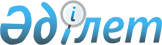 Об установлении дополнительного перечня лиц, относящихся к целевым группам
					
			Утративший силу
			
			
		
					Постановление акимата города Жезказгана Карагандинской области от 09 июля 2009 года N 17/14. Зарегистрировано Управлением юстиции города Жезказган Карагандинской области 05 августа 2009 года N 8-2-93. Утратило силу постановлением акимата города Жезказган Карагандинской области от 1 июня 2016 года N 15/05      Сноска. Утратило силу постановлением акимата города Жезказган Карагандинской области от 01.06.2016 N 15/05.

      В соответствии с Законом Республики Казахстан от 23 января 2001 года N 148 "О местном государственном управлении и самоуправлении в Республике Казахстан", Законом Республики Казахстан от 23 января 2001 года N 149 "О занятости населения", акимат города Жезказган ПОСТАНОВЛЯЕТ:

      1. Исходя из ситуации на рынке труда, в целях расширения мер по социальной защите населения, установить дополнительный перечень лиц, относящихся к целевым группам:

      лица, не востребованные на рынке труда и длительно не работающие (более одного года);

      молодые семьи (возраст супругов до 29 лет);

      женщины старше 45 лет, имеющие затруднения в трудоустройстве;

      лица, привлеченные к общественным работам, но не трудоустроенные.

      2. Контроль за исполнением настоящего постановления возложить на заместителя акима города Аханова Б.М.

      3. Настоящее постановление вводится в действие со дня официального опубликования.


					© 2012. РГП на ПХВ «Институт законодательства и правовой информации Республики Казахстан» Министерства юстиции Республики Казахстан
				Аким города Жезказгана

К. Балмагамбетов

